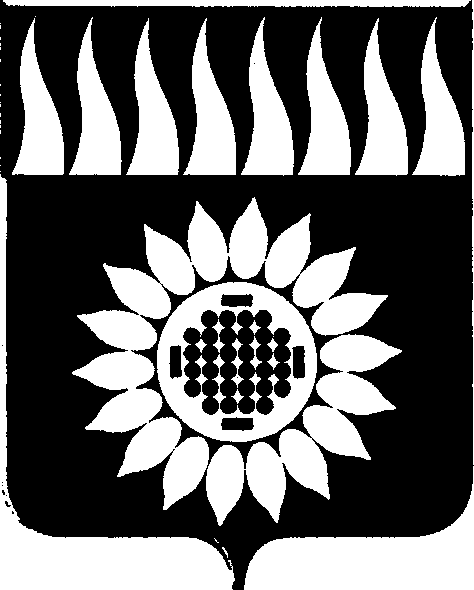 ГОРОДСКОЙ ОКРУГ ЗАРЕЧНЫЙД У М Аседьмой созыв_____________________________________________________________________________________________ЧЕТЫРНАДЦАТОЕ ОЧЕРЕДНОЕ ЗАСЕДАНИЕР Е Ш Е Н И Е  28.07.2022 № 86-РО внесении изменений в Положение об оплате труда и поощрении муниципальных служащих органов местного самоуправления городского округа Заречный, утвержденное решением Думы городского округа Заречный от 13.05.2021 № 35-РВ соответствии со ст. 134 Трудового кодекса Российской Федерации «Обеспечение повышения уровня реального содержания заработной платы», Бюджетным кодексом РФ, п. 5 ст. 5 Федерального закона от 02 марта 2007 года № 25-ФЗ «О муниципальной службе в Российской Федерации», Законом Свердловской области от 29.10.2007 № 136-ОЗ «Об особенностях муниципальной службы на территории Свердловской области», решением Думы городского округа Заречный от 13.12.2021 № 57-Р «О бюджете городского округа Заречный на 2022 год и плановый период 2023 – 2024 годов», на основании ст.ст. 25, 45 Устава городского округа ЗаречныйДума решила:1. Внести в Положение об оплате труда и поощрении муниципальных служащих органов местного самоуправления городского округа Заречный, утвержденное решением Думы городского округа Заречный от 13.05.2021 №35-Р, следующие изменения:1.1. «Приложение № 1» изложить в редакции, прилагаемой к настоящему решению.2. Настоящее решение вступает в силу с 01 августа 2022 года.3. Опубликовать настоящее решение в установленном порядке и разместить на официальном сайте городского округа Заречный.Председатель Думы городского округа                                       А.А. КузнецовГлава городского округа Заречный                                              А.В. ЗахарцевПриложение N 1к Положению об оплате труда и поощрении муниципальных служащих органовместного самоуправлениягородского округа ЗаречныйРАЗМЕРЫДОЛЖНОСТНЫХ ОКЛАДОВ МУНИЦИПАЛЬНЫХ СЛУЖАЩИХ ОРГАНОВ МЕСТНОГО САМОУПРАВЛЕНИЯ ГОРОДСКОГО ОКРУГА ЗАРЕЧНЫЙN п/пНаименование должности муниципальной службыРазмеры должностных окладов (в рублях)Должности муниципальной службы, учреждаемые для исполнения полномочий Думы городского округаДолжности муниципальной службы, учреждаемые для исполнения полномочий Думы городского округаДолжности муниципальной службы, учреждаемые для исполнения полномочий Думы городского округа1.Начальник отдела аппарата Думы городского округа208002.Главный специалист аппарата Думы городского округа166403.Ведущий специалист аппарата Думы городского округа15392Должности муниципальной службы, учреждаемые для исполнения полномочий Главы городского округаДолжности муниципальной службы, учреждаемые для исполнения полномочий Главы городского округаДолжности муниципальной службы, учреждаемые для исполнения полномочий Главы городского округа1.Советник Главы городского округа19240Должности муниципальной службы, учреждаемые для исполнения полномочий администрации городского округаДолжности муниципальной службы, учреждаемые для исполнения полномочий администрации городского округаДолжности муниципальной службы, учреждаемые для исполнения полномочий администрации городского округа1.Первый заместитель главы администрации городского округа249602.Заместитель главы администрации городского округа249603.Управляющий делами администрации городского округа249604.Начальник отраслевого органа администрации городского округа249605.Начальник управления администрации городского округа228806.Начальник отдела администрации городского округа208007.Заместитель начальника отдела администрации городского округа195528.Заместитель начальника отраслевого органа администрации городского округа218409.Начальник отдела отраслевого органа администрации городского округа2080010.Заместитель начальника отдела отраслевого органа администрации городского округа1955211.Главный специалист отдела администрации городского округа1664012.Ведущий специалист отдела администрации городского округа1539213.Главный специалист отдела отраслевого органа администрации городского округа1664014.Ведущий специалист отдела отраслевого органа администрации городского округа1539215.Специалист 1 категории отдела администрации городского округа1331216.Специалист 1 категории отдела отраслевого органа администрации городского округа13312Должности муниципальной службы, учреждаемые для исполнения полномочий контрольно-счетной палаты городского округаДолжности муниципальной службы, учреждаемые для исполнения полномочий контрольно-счетной палаты городского округаДолжности муниципальной службы, учреждаемые для исполнения полномочий контрольно-счетной палаты городского округа1.Инспектор контрольно-счетной палаты17800